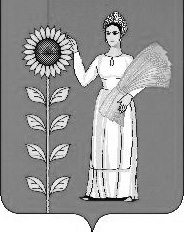 СОВЕТ ДЕПУТАТОВСЕЛЬСКОГО ПОСЕЛЕНИЯ НОВОЧЕРКУТИНСКИЙ СЕЛЬСОВЕТДобринского муниципального района  Липецкой областиРоссийской Федерации _45-я сессия  IV созываРЕШЕНИЕ04 марта 2013г.                     с.Новочеркутино                                 № 130-рсОб утверждении Правил организации и проведения массовых спортивных, культурно-просветительных, развлекательных и иных зрелищных мероприятий в сельском поселении Новочеркутинский сельсовет Добринского  муниципального района Липецкой области РФ"	Рассмотрев  предложенный прокуратурой района проект модельного акта Правил организации и проведения массовых спортивных, культурно-просветительных, развлекательных и иных зрелищных мероприятий в сельском поселении Новочеркутинский сельсовет Добринского  муниципального района Липецкой области Российской Федерации", руководствуясь Федеральным законом от 06.10.2003 года №131-ФЗ «Об общих принципах организации местного самоуправления в РФ» Совет депутатов сельского поселения Новочеркутинский сельсоветРЕШИЛ:	1.Принять Правила организации и проведения массовых спортивных, культурно-просветительных, развлекательных и иных зрелищных мероприятий в сельском поселении Новочеркутинский сельсовет Добринского  муниципального района  (прилагаются)2. Направить  указанный  нормативный правовой акт главе сельского поселения Новочеркутинский сельсовет для подписания и обнародования.3.  Настоящее решение вступает в силу со дня официального обнародования.Председатель Совета депутатов                                                                И.С.Пытинсельского поселенияПравила организации и проведения массовых  спортивных, культурно-просветительных, развлекательных и иных зрелищных мероприятий в сельском поселении (название)  сельсовет Добринского муниципального района1. Общие положения1.1. Настоящие Правила разработаны в соответствии с Конституцией Российской Федерации, Основами законодательства РФ о культуре, Федеральным законом 06.10.2003 года «Об общих принципах организации местного самоуправления в РФ», Кодекса Липецкой области об административных правонарушениях, Уставом сельского поселения Новочеркутинский сельсовет Добринского муниципального района Липецкой области Российской Федерации.1.2. Правила определяют порядок организации и проведения зрелищных мероприятий, проводимых на территории сельского поселения (название) сельсовет, устанавливают обязанности руководителей организаций и физических лиц (индивидуальных предпринимателей), оказывающих услуги в сфере проведения зрелищных мероприятий на территории сельского поселения Новочеркутинский сельсовет Добринского   муниципального района.1.3. При применении настоящих Правил используются следующие основные понятия:- зрелищное мероприятие - это массовое, культурно-просветительное, театрализованное, цирковое, эстрадное, спортивное или рекламное мероприятие, проводимое в помещениях зданий и сооружений либо на открытых территориях, предназначенных или специально подготовленных для проведения зрелищных мероприятий, требующее согласования с главой сельского поселения Новочеркутинский сельсовет Добринского муниципального района;- организатор зрелищного мероприятия (далее – «организатор») - юридические лица, независимо от их организационно-правовой формы и ведомственной принадлежности, или физические лица (индивидуальные предприниматели), являющиеся инициаторами данного мероприятия и осуществляющие организационное, финансовое и иное обеспечение его проведения в целях достижения социально значимых результатов или получения прибыли;- объект проведения мероприятия (далее – «площадка») - здание или сооружение либо комплекс таких зданий и сооружений, включая прилегающую территорию, временно предназначенные или подготовленные для проведения мероприятий, также специально определенные на период их проведения площади, улицы и другие территории сельского поселения;- администрация объекта проведения мероприятия (далее – «администрация площадки») - юридическое, физическое или должностное лицо, в собственности, распоряжении, административном или ином управлении которого находится объект проведения мероприятия.2. Порядок организации и проведения зрелищных мероприятий2.1. О проведении мероприятия «организатор» обязан уведомлять администрацию сельского поселения, на территории которого организуется мероприятие, в письменной форме, не позднее чем за две недели до даты его проведения;Бланк уведомления вместе с подтверждением о выдаче уведомления выдается «организатору» в учреждении  культуры администрации сельского поселения Новочеркутинский сельсовет Добринского муниципального района (приложение №1 к Правилам).2.2. В уведомлении указывается:- наименование и адрес «организатора»;- фамилия, имя, отчество руководителя организации или ответственных лиц, номера контактных телефонов;- название, цель, форма;- дата, место, время начала и окончания мероприятия;- предполагаемое количество зрителей,- дата подачи уведомления, подпись заявителя.К уведомлению прилагаются копии учредительных документов (для юридических лиц) или копия свидетельства о предпринимательской деятельности (для физического лица).При проведении мероприятий с устройством фейерверков в уведомлении также должны быть указаны данные об организации, привлекаемой для их проведения (наименование, юридический адрес, копия лицензии).2.3. Уведомление рассматривается в течение 3 дней, в ходе которых администрация сельского поселения Новочеркутинский сельсовет принимает мотивированное решение о согласии или отказе в согласии на проведение мероприятия.2.4. Размещение рекламы и иных объявлений о дате, времени и месте проведения мероприятия в средствах массовой информации, реализация или распространение пригласительных или платных входных билетов разрешается только после получения такого согласия.2.5. Уведомление о проведении зрелищного мероприятия не подается в случае, если его организатором выступает «администрация площадки» и организация проведения зрелищных мероприятий является основным видом деятельности соответствующего учреждения согласно учредительным документам.2.6. «Организатор» мероприятия:- извещает о своих намерениях и обеспечивает присутствие всех заинтересованных служб, указанных в уведомлении проведения мероприятия (правоохранительные, медицинские и прочие);- проводит работу по техническому и художественному обеспечению мероприятия;- следит за нормами громкости звучания;- размещает рекламу, несет ответственность за эстетический вид, место расположения и содержание рекламы;- разрабатывает программу, где должны использоваться аудио- видеоматериалы, книги, газеты, журналы, художественные альбомы, имеющиеся в государственной и частной розничной торговле, фондах библиотек, а также выступления вокальных и инструментальных, хореографических ансамблей, шоу-групп, содержание и репертуар которых не противоречат общим нормам морали и нравственности;- не должен произвольно менять дату и время проведения мероприятия, состав исполнителей и участников, кроме случаев возникновения форс-мажорных обстоятельств и других обстоятельств, не зависящих от воли «организатора»;- обеспечивает соблюдение санитарно-гигиенических норм и правил, если иные не оговорены в договоре с «площадкой»;- несет ответственность за соблюдение правил техники безопасности, если иное не обговорено в договоре с «площадкой».2.7. В случае возникновения в ходе подготовки или проведения мероприятия предпосылок к совершению террористических актов, экстремистских проявлений, беспорядков и иных опасных противоправных действий «организатор» мероприятия обязан незамедлительно сообщить об этом руководителям правоохранительных органов, ответственным за обеспечение безопасности граждан на мероприятии, оказывать им необходимую помощь и неукоснительно выполнять их указания.2.8. «Администрация» объекта мероприятия:- принимает по проведению каждого мероприятия распорядительный документ с указанием конкретных задач для всех служб объекта, участвующих в проведении мероприятия;- утверждает программу проведения мероприятия;- обеспечивает контроль за соблюдением правил техники безопасности,противопожарной безопасности, санитарно-технического состояния мест проведения, а также общественным порядком, привлекая для этой цели работников правоохранительных органов;- совместно с правоохранительными органами   проводит проверку готовности объекта и территории, прилегающей к проведению мероприятия, отвечает за работу персонала и соблюдение на объекте установленных мер безопасности, в том числе пожарной и санитарной;- обеспечивает необходимые условия для организации оказания медицинской помощи участникам, зрителям, техническому и обслуживающему персоналу мероприятия, размещение медицинского персонала и (или) предоставление помещений для организации временных медицинских пунктов вблизи места проведения мероприятия, имеющих достаточно естественное и (или) электрическое освещение, оборудованных телефонной связью и знаком «красный крест на белом фоне» или надписью «медпункт», и при необходимости оказывают техническую и физическую помощь медицинскому персоналу.2.9. В случаях обнаружения обстоятельств, снижающих уровень обеспечения охраны общественного порядка и безопасности участников мероприятия «администрация» объекта принимает меры к их устранению и незамедлительно информирует руководителя правоохранительных органов, отвечающего за обеспечение охраны общественного порядка на мероприятии.2.10. «Администрация» объекта запрашивает и получает данные о погодных условиях и, при необходимости, совместно с правоохранительными органами и организатором мероприятия вносит коррективы в план его проведения.2.11. «Администрация» объекта размещает на видных местах правила поведения, а также указатели маршрутов движения зрителей и иных участников к объекту или месту мероприятия, а также пути эвакуации, с учетом недопущения встречных потоков участников мероприятия.2.12. «Организатор» мероприятия, «администрация» объекта его проведения, обслуживающий персонал, сотрудники правоохранительных органов обязаны проявлять уважительное отношение к посетителям, зрителям и другим участникам мероприятия, своими действиями исключать провоцирование с их стороны правонарушений и не допускать нарушения их прав и законных интересов.2.13. Представители «организатора» мероприятия и «администрации площадки», используемой для проведения мероприятия, обязаны присутствовать на мероприятии до его окончания.3. Ответственность за нарушение настоящих Правил3.1. За нарушение настоящих Правил виновные лица несут административную ответственность в соответствии с действующим законодательством Российской Федерации и Кодексом Липецкой области об административных правонарушениях.3.2. За изменение даты и времени начала мероприятий, состава исполнителей (кроме случаев, указанных в п. 2.6 настоящих Правил), за отсутствие полной и достоверной информации о предоставляемой услуге, а также во всех иных случаях нарушения требований, предъявляемых в соответствии с настоящими Правилами к «организатору» зрелищного мероприятия как к исполнению услуг, «организатор» несет ответственность в соответствии с законодательством РФ, в том числе с Законом РФ «О защите прав потребителей».3.3. Наложение мер административной ответственности не освобождает виновных лиц от обязанностей по устранению допущенных нарушений и возмещению причиненного ущерба.4. Вступление в силуНастоящие Правила вступают в силу   со дня официального опубликования.Глава сельского поселения                                                                       И.С.Пытин  Приложение №1к Правилам проведениязрелищных мероприятий                           Главе сельского поселения                                                         Новочеркутинский   сельсовет________________                                                         Уведомление 
о проведении зрелищного мероприятия1. Для юридических лиц:1.1. Наименование заявителя1.2. Адрес заявителя (с приложением копий учредительных документов, копий документа о государственной регистрации, банковских реквизитов)_________________________________________________________________2. Для физических лиц:2.1. Ф.И.О.   заявителя, адрес  и  контактный   телефон   (с приложением   копии свидетельства предпринимателя)__________________________________________________________________Паспорт  № __________________, выдан «___» _______________ года,   (кем) ____________________________________________3. Номера контактных телефонов: рабочий ________________, домашний ________________4. Название массового мероприятия (с приложением программы)5. Место проведения (маршрут движения)__________________________________________________________________ 6. Дата и время проведения (начало и окончание)__________________________________________________________________ 7. Предполагаемое количество зрителей__________________________________________________________________8. Дата подачи уведомления: _______________________ Подпись ______________________________________________________________          Лист обеспечения условий проведения зрелищного мероприятия:9. «Администрация» объекта проведения массового мероприятия («площадки»)________________________________________________________________________________________________________________________________     (должность, подпись должностного лица, расшифровка подписи, дата, печать)________________________________________________________________________________________________________________________________10. Специалист  по  гражданской  обороне  и  чрезвычайным  ситуациям  администрации сельского поселения Новочеркутинский сельсовет Добринского муниципального района________________________________________________________________      (должность, подпись должностного лица, расшифровка подписи, дата, печать)11. Муниципальное учреждение здравоохранения      ________________________________________________________________      (должность, подпись должностного лица, расшифровка подписи, дата, печать)12. Участковый   уполномоченный  по  сельскому  поселению  Новочеркутинский  сельсовет Добринского  муниципального района________________________________________________________________      (должность, подпись должностного лица, расшифровка подписи, дата, печать)________________________________________________________________  Выдано подтверждение № ________ от _________________ г.